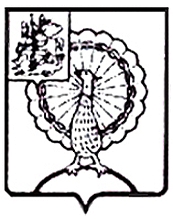 Информация об итогах проведенного экспертно-аналитического мероприятия  «Анализ принятых бюджетных обязательств и мер по их исполнению муниципальным образованием «Городской округ Серпухов Московской области» в соответствии с законодательством Российской Федерации в период 2020 года и истекший период 2021 года».1. Основание для проведения экспертно-аналитического мероприятия: пункт 1.7 раздела 1 Плана работы Контрольно-счетной палаты городского округа Серпухов на 2021 год, утвержденного приказом председателя Контрольно-счетной палаты городского округа Серпухов Московской области от 21.12.2020г. № 128 (с изменениями).2. Предмет экспертно-аналитического мероприятия: бюджетные обязательства и принятые муниципальным образованием «Городской округ Серпухов Московской области» меры по их исполнению.3. Объекты экспертно-аналитического мероприятия: Администрация городского округа Серпухов Московской области. 4. Проверяемый период деятельности: 2020 год и истекший период 2021 года.5. Срок проведения экспертно-аналитического мероприятия: с «06» декабря 2021 года по «17» декабря 2021 года.6. По результатам экспертно-аналитического мероприятия установлено следующее.По вопросу 1. Какова величина просроченной кредиторской задолженности г. о. Серпухов по состоянию на 1 июля 2021 года, причины ее образования; каков прогнозируемый показатель такой задолженности по итогам финансового года.Информация о величине просроченной кредиторской задолженности городского округа Серпухов по состоянию на 01.01.2021 и на 01.07.2021 представлена в таблице:Между Администрацией Серпуховского муниципального района и                         ООО «Стройгазсервис» был заключен муниципальный контракт                                       № 0148200005416000541 от 30.08.2016, предметом которого являлось выполнение работ по приобретению, монтажу, вводу в эксплуатацию блочно-модульной котельной в поселке Шарапова Охота сельского поселения Васильевское. Цена контракта  13 900 000 руб. Согласно  подписанных  в  2017  году  актов приема -передачи, принято работ на 13 900 000 руб. Оплачено из местного бюджета  12 370 780 руб. Остаток задолженности в размере  1 529 220 руб. не был оплачен,  в соответствии со сведениями по дебиторской и кредиторской задолженности, форма по ОКУД 0503369 по состоянию на 01.07.2021г. задолженность учтена на счете бюджетного учета. В соответствии с решением Арбитражного суда Московской области от 31.08.2021 с Администрации городского округа Серпухов как правопреемником Администрации Серпуховского муниципального района в пользу ООО «Агрогазстрой» взыскана задолженность в размере 1 529 220 руб. На данный момент исполнительный лист поступил в Комитет по финансам и налоговой политике Администрации городского округа Серпухов, оплата по нему будет произведена до 31.12.2021.  Прогнозируемый показатель просроченной кредиторской задолженности по итогам финансового года составляет 0,00 рублей.По вопросу 2. Соответствует ли требованиям федерального законодательства порядок разработки и утверждения, а также период действия и требования к составу и содержанию бюджетного прогноза муниципального образования на долгосрочный период, а также фактическое исполнение бюджетного прогноза. В соответствии со ст. 170.1 Бюджетного кодекса Российской Федерации (далее – БК РФ) бюджетный прогноз муниципального образования на долгосрочный период разрабатывается в случае, если представительный орган муниципального образования принял решение о его формировании. В связи с тем, что Советом депутатов городского округа Серпухов решение о разработке бюджетного прогноза городского округа Серпухов Московской области на долгосрочный период не принималось, указанный прогноз не разрабатывался и не утверждался.По вопросу 3. Наличие необходимых на момент составления проекта бюджета сведений (статьи 170.1, 172-173, 179 БК РФ), а также документов и материалов, которые должны представляться одновременно с проектом бюджета в соответствии со ст.184.2 БК РФ.Бюджет городского округа Серпухов принимается на трехлетний период 2021 года и плановый период 2022 и 2023 годов, что соответствует Положению о бюджетном процессе в муниципальном образовании «Городской округ Серпухов Московской области».	По составу показателей, которые должны содержаться в проекте решения Совета депутатов городского округа Серпухов Московской области о бюджете городского округа Серпухов Московской области, проект бюджета соответствует нормам действующего законодательства.Согласно п.2. ст. 172 БК РФ составление проекта бюджета основывается на положениях послания Президента Российской Федерации Федеральному Собранию Российской Федерации, определяющих бюджетную политику (требования к бюджетной политике) в Российской Федерации; основных направлениях бюджетной, налоговой и таможенно-тарифной политики Российской Федерации (основных направлениях бюджетной и налоговой политики субъектов Российской Федерации, основных направлениях бюджетной и налоговой политики муниципальных образований); прогнозе социально-экономического развития; бюджетном прогнозе (проекте бюджетного прогноза, проекте изменений бюджетного прогноза) на долгосрочный период; государственных (муниципальных) программах (проектах государственных (муниципальных) программ, проектах изменений указанных программ).	По вопросу 4. Соответствие принятых расходных частей бюджета потребностям, установленным на основании материалов бюджетного планирования.В связи с тем, что бюджет городского округа Серпухов является дотационным и у него отсутствует возможность в получении дополнительных доходных источников, расходы формируются в рамках расчетных показателей общей стоимости предоставления муниципальных услуг, оказываемых за счет средств бюджетов городских округов Московской области, учитываемых Министерством экономики и финансов Московской области при расчете дотации на выравнивание бюджетной обеспеченности городских округов. При этом в первую очередь обеспечиваются первоочередные потребности бюджета для обеспечения населения качественными муниципальными услугами, прежде всего в социальной сфере, бесперебойном функционировании систем жизнеобеспечения населения, в сфере безопасности, жилищно-коммунального хозяйства, благоустройства, дорожного хозяйства и другим направлениям в соответствии с полномочиями городских округов.По вопросу 5. Своевременность внесения изменений (корректировок) в региональные (муниципальные) программы в целях приведения их показателей (объема финансирования) в соответствие с решениями о бюджете на очередной финансовый год (согласно п.2 ст.179 БК РФ)5.1. Администрация городского округа Серпухов, полномочиями по внесению изменений в региональные программы в целях приведения их показателей в соответствие с решениями о бюджете на очередной финансовый год не обладает.5.2. Проект бюджета городского округа Серпухов Московской области на 2021 год и плановый период 2022 и 2023 годов сформирован в программной структуре расходов в соответствии с БК РФ на основе 19 муниципальных программ.Проектом Решения о бюджете предусмотрено финансирование:-  на 2022 год - 19 муниципальных программ  с потребностью в финансовых ресурсах 8 665 827,3 тыс. руб.;- на 2023 год - 19 муниципальных программ с потребностью в финансовых ресурсах 8 583 414,6 тыс. руб.;- на 2024 год - 19 муниципальных с потребностью в финансовых ресурсах 8 482 889,7 тыс. руб.Постановлением Главы городского округа Серпухов №6668 от 13.12.2019 года разработан и утвержден «Порядок разработки и реализации муниципальных программ городского округа Серпухов» (с изменениями) (далее – Постановление №6668), который определяет процедуры принятия решений о разработке муниципальных программ городского округа Серпухов, основные принципы, механизмы и этапы их формирования, утверждения и реализации.  Разделом IV Постановления №6668 предусмотрен порядок внесения изменений в муниципальные программы. В результате анализа муниципальных программ размещенных на официальном сайте Администрации городского округа Серпухов, а также представленных проектов паспортов муниципальных программ на 2022 год, установлено, несоответствие показателей проектов программ, отдельным действующим программам. В соответствии с пунктом 2 статьи 179 БК РФ муниципальные программы, подлежат приведению в соответствие с законом (решением) о бюджете не позднее трех месяцев со дня вступления его в силу. По вопросу 6. Исполнение требований законодательства в части принятия решений о признании безнадежной ко взысканию задолженности по платежам в бюджет и о ее списании (в соответствии со ст. 47.2 БК РФ).В соответствии со статьей 47.2 БК РФ и постановлением Правительства Российской Федерации от 06.05.2016 № 393 «Об общих требованиях к порядку принятия решений о признании безнадежной к взысканию задолженности по платежам в бюджеты бюджетной системы Российской Федерации» главными администраторами доходов бюджета - органами местного самоуправления утверждены порядки принятия решений о признании безнадежной к взысканию задолженности по платежам в бюджет.Распоряжением Комитета по управлению имуществом городского округа Серпухов от 15.07.2016 №58/1 (с изменениями) утвержден «Порядок принятия решений о признании безнадежной к взысканию задолженности по платежам в бюджет муниципального образования городской округ Серпухов» (далее – Порядок) и Положение о комиссии по поступлению и выбытию активов в бюджет муниципального образования городской округ Серпухов (далее – комиссия).За 2020 год главным администратором доходов Комитетом по управлению имуществом городского округа Серпухов была списана задолженность по арендной плате за пользование земельными участками, государственная собственность на которые не разграничена, в общей сумме 70 585,0 тыс. рублей,  за 9 месяцев 2021 года – в сумме 44 109,0 тыс. рублей., вышеперечисленные суммы задолженности списаны на основании решений Комитета по управлению имуществом городского округа  Серпухов о списании задолженности по арендной плате за пользование земельными участками, признанной безнадежной к взысканию постановлениями Главы городского округа Серпухов в соответствии с Порядком принятия решений о признании безнадежной к взысканию задолженности по платежам в бюджет муниципального образования городской округ Серпухов и на основании решений Серпуховского городского суда Московской области и акта о признании (отказе в признании) безнадежной к взысканию задолженности по платежам в бюджет муниципального образования.По вопросу 7. Соблюдение пределов дефицита бюджета, предусмотренных ст.92.1 БК РФ.7.1. Проектом Решения Совета депутатов городского округа Серпухов «О бюджете городского округа Серпухов на 2021 год и на плановый период 2022 и 2023 годов» предлагалось утвердить городской бюджет по доходам  на 2021г. в сумме 7 727 462.6 тыс.руб., по расходам в сумме 7 771 462.6 тыс.руб. и установить размер дефицита бюджета в размере 44 000,00 тыс.руб.В рассматриваемом проекте бюджета предложен один источник финансирования дефицита бюджета по видам и размерам привлечения средств - кредиты кредитных организаций Российской Федерации. Планируемый дефицит бюджета не превышал ограничения, установленные статьей 92.1 БК РФ. Источники финансирования дефицита бюджета по видам соответствовали статье 96 БК РФ.	Дефицит городского бюджета на 2021 год определен в сумме                    44 000,0 тыс. руб. Основным источником финансирования дефицита являлись кредитные средства, привлеченные в кредитных организациях.	Городской бюджет на 2022 год определен с профицитом в сумме            213 411,1 тыс. руб., на 2023 год городской бюджет определен с дефицитом  в сумме 200 000,0 тыс.руб.7.2. Проектом Решения Совета депутатов городского округа Серпухов          «О бюджете городского округа Серпухов на 2022 год и на плановый период 2023 и 2024 годов» предлагается утвердить городской бюджет по доходам  на 2022г. в сумме 8 693 429,6 тыс. руб., по расходам в сумме 8 693 429,6 тыс. руб. и установить размер дефицита бюджета в размере 0,00 тыс. рублей.Проектом Решения Совета депутатов городского округа Серпухов          «О бюджете городского округа Серпухов на 2022 год и на плановый период 2023 и 2024 годов» предлагается утвердить городской бюджет по доходам  на 2023г. в сумме 8 704 640,6 тыс. руб. на 2024г. 8 651 297,3 тыс. руб., по расходам на 2023г. в сумме 8 695 933,2 тыс. руб.  на 2024г. в сумме 8 681 586,8 тыс. руб. и установить размер дефицита бюджета на 2023г. профицит в размере  8 707,4 тыс. руб., на 2024г.  дефицит в сумме 30 289,5 тыс. руб.В рассматриваемом проекте бюджета предложен один источник финансирования дефицита бюджета по видам и размерам привлечения средств - кредиты кредитных организаций Российской Федерации. Планируемый дефицит бюджета не превышает ограничения, установленные статьей 92.1 БК РФ. По вопросу 8. Соблюдение требований к учету денежных обязательств (задолженности) перед публично – правовым образованием и сделок, обеспечивающих исполнение таких обязательств, а также реализация прав требования по указанным обязательствам и сделкам.В 2020 году и по состоянию на 01.07.2021 денежные средства на возвратной и возмездной основе, а также муниципальные гарантии не предоставлялись. Денежные обязательства перед публично-правовым образованием отсутствуют.В связи с незапланированным предоставлением в 2020 году и по состоянию на 01.12.2021 денежных средств на возвратной и возмездной основе, а также муниципальных гарантий и отсутствием денежных обязательств  перед публично-правовым образованием правила списания и восстановления в учете задолженности по денежным обязательствам не устанавливались.По вопросу 9. Своевременность мер, принимаемых публично-правовым образованием по урегулированию задолженности, в том числе по реструктуризации денежных обязательств.В связи с отсутствием задолженности по денежным обязательствам перед публично-правовым образование, меры по урегулированию задолженности не предпринимались.По вопросу 10. Соответствие нормам бюджетного законодательства структуры муниципального долга в соответствии со ст. 100 БК РФ.10.1. Муниципальный долг по состоянию на 01.01.2020г. составил 625 000,0 тыс. рублей, в том числе по кредитам 625 000,0 тыс. рублей, по гарантиям 0,0 тыс. рублей, что выше на 93 741,7 тыс. рублей  уровня долга на начало 2019 года.             Решением о бюджете на 2019 год был установлен верхний предел объема муниципального долга по состоянию на 01.01.2020г. в размере  667 793,3  тыс. рублей, в том числе по кредитам   667 793,3 тыс. рублей, по гарантиям 0,0 тыс. рублей, однако, по итогам исполнения за год на 01.01.2020г. муниципальный долг сложился в объеме ниже запланированного на 42 793,3 тыс. рублей и составил 48,9% (по итогам 2018г. – 42,4%) от общего объема доходов без учета безвозмездных поступлений и поступлений налога на доходы физических лиц по дополнительному нормативу, т.е. норма бюджетного законодательства (не более 100%) была соблюдена.              В 2019 году в целях привлечения кредитных ресурсов для финансирования дефицита бюджета и (или) погашения долговых обязательств было объявлено и  проведено четыре аукциона, заключено четыре муниципальных контракта.          Первоначально расходы бюджета на обслуживание муниципального долга были запланированы в сумме 46 384,0 тыс. рублей, окончательно – 33 884,0 тыс. рублей. Фактически расходы бюджета составили 33 331,0 тыс. рублей, что на 13 053,0 тыс. рублей ниже первоначально запланированного объема.          Все обязательства по контрактам выполнялись в полном объеме, просроченных обязательств на 01.01.2020г. нет.10.2. Муниципальной  долг по состоянию на 01.01.2021  составил 715 000,0 тыс. руб., в том числе по кредитам 715 000,0 тыс. руб., по гарантиям 0,0 тыс. руб., что соответствует уровню долга на начало года.          Решением о бюджете на 2020 год был установлен верхний предел объема муниципального долга по состоянию на 01.01.2021г. в размере 904 338,2 тыс. руб., в том числе по кредитам   904 338,2 тыс. руб., по гарантиям 0,0 тыс. руб., однако, по итогам исполнения за год на 01.01.2021г. муниципальный долг сложился в объеме ниже запланированного на 189 338,2 тыс. руб. и составил 36,6% (по плану – 47,7%) от общего объема доходов без учета безвозмездных поступлений и поступлений налога на доходы физических лиц по дополнительному нормативу, т.е. норма бюджетного законодательства (не более 100%) была соблюдена.           По состоянию на 01.01.2020г. действовали 5 муниципальных контрактов с кредитными организациями по привлечению кредитов со сроками погашения задолженности в 2020 году, с общей суммой задолженности по ним                715 000,0 тыс. руб. Кредиты были погашены в полном объеме и в установленные сроки.           В 2020 году в целях привлечения кредитных ресурсов для финансирования дефицита бюджета и (или) погашения долговых обязательств было объявлено и проведено пять аукционов, заключено четыре муниципальных контракта.          Первоначально расходы бюджета на обслуживание муниципального долга были запланированы в сумме 76 431,0 тыс. рублей, окончательно –          38 431,0 тыс. рублей. Фактически расходы бюджета составили 37 666,3 тыс. рублей, что на 38 764,7 тыс. рублей ниже первоначально запланированного объема.          Все обязательства по контрактам исполнялись в срок и в полном объеме, просроченные обязательства на 01.01.2022г. отсутствуют.По вопросу 11. Соблюдение ограничений к предельному объему муниципальных заимствований, а также верхним пределам муниципального внутреннего и внешнего долга, предельных значений показателей долговой устойчивости муниципального образования. 11.1. Решением Совета депутатов городского округа Серпухов Московской области от 18.12.2019 №89/11 «О бюджете городского округа Серпухов Московской области на 2020 год и на плановый период 2021 и 2022 годов» установлены основные характеристики бюджета городского округа Серпухов в том числе:Верхний предел муниципального внутреннего долга  городского округа Серпухов  по состоянию на 1 января 2021 года установлен в размере                775 622,7 тыс. рублей, в том числе верхний предел долга по муниципальным гарантиям городского округа Серпухов – 0 рублей.В соответствии со статьей 107 БК РФ объем муниципального долга не превышает утвержденный решением о местном бюджете на очередной финансовый год и плановый период (очередной финансовый год) общий объем доходов местного бюджета без учета утвержденного объема безвозмездных поступлений и (или) поступлений налоговых доходов по дополнительным нормативам отчислений от налога на доходы физических лиц.         Предельный объем муниципального долга городского округа Серпухов на 2020 год установлен в размере 1 075 622,7 тыс. рублей.Предельный объем заимствований городского округа Серпухов в течение 2020 года установлен в сумме 1 075 622,7 тыс. рублей.В соответствии со статьей 106 БК РФ под предельным объемом муниципальных заимствований на соответствующий финансовый год понимается совокупный объем привлечения средств в местный бюджет по программам муниципальных внутренних и внешних заимствований на соответствующий финансовый год. Общая сумма заимствований муниципального образования в отчетном финансовом году не превысила общую сумму средств, направленных на финансирование дефицита местного бюджета.По вопросу 12. Соблюдение порядка ведения долговой книги муниципального образования. Передает ли Министерству экономики и финансов Московской области информацию о долговых обязательствах.В соответствии с п.2 ст.121 БК РФ ведение муниципальной долговой книги осуществляется финансовым органом муниципального образования. Информация о долговых обязательствах вносится указанным органом в муниципальную долговую книгу в срок, не превышающий пяти рабочих дней с момента возникновения соответствующего обязательства.В соответствии с п.4 ст.121 БК РФ в муниципальную долговую книгу вносятся сведения об объеме долговых обязательств муниципального образования по видам этих обязательств, о дате их возникновения и исполнения (прекращения по иным основаниям) полностью или частично, формах обеспечения обязательств, а также иная информация, состав которой, порядок и срок ее внесения в муниципальную долговую книгу устанавливаются местной администрацией. В соответствии с п.5 ст.121 БК РФ ответственность за достоверность данных о долговых обязательствах муниципального образования, переданных в финансовый орган соответствующего субъекта Российской Федерации, несет финансовый орган муниципального образования.Постановлением Главы городского округа Серпухов от 17.03.2009г №514 «Об утверждении Порядка ведения муниципальной долговой книги муниципального образования «Городской округ Серпухов Московской области» (с изменениями от 05.11.2020г) (далее - Порядок ведения муниципальной долговой книги), утвержден порядок ведения муниципальной долговой книги муниципального образования «Городской округ Серпухов Московской области».В результате анализа представленной Муниципальной долговой книги Муниципального образования «Городской округ Серпухов Московской области» по состоянию на 01.12.2021г. установлено:- долговая книга состоит из четырех разделов, соответствующих основным видам долговых обязательств муниципального образования «Городской округ Серпухов Московской области», что соответствует Порядку ведения муниципальной долговой книги;- регистрация долговых обязательств осуществляется путем присвоения регистрационного номера долговому обязательству и внесения соответствующих записей в долговую книгу;- каждое долговое обязательство зарегистрировано отдельно;- по номеру регистрационной записи 152 указан муниципальный контракт №84 от 08.11.2021г, однако согласно данным портала исполнения контрактов в единой автоматизированной системе управления закупками (ПИК ЕАСУЗ) для электронного документооборота между заказчиками и поставщиками фактически заключен муниципальный контракт с № 86 от 08.11.2021г.Ежемесячно в срок до 5 числа месяца, следующего за отчетным, финансовый орган передает информацию о долговых обязательствах муниципального образования «Городской округ Серпухов Московской области» в Министерство экономики и финансов Московской области в электронном виде с использованием подсистемы ГИС РЭБ МО «Сбор и формирование отчетности».	По результатам экспертно-аналитического мероприятия были направлены информационные письма в Совет депутатов городского округа Серпухов и Главе городского округа Серпухов, а также Заключение о результатах экспертно-аналитического мероприятия для сведения было направлено в Прокуратуру городского округа Серпухов.КОНТРОЛЬНО-СЧЕТНАЯ ПАЛАТАГОРОДСКОГО ОКРУГА СЕРПУХОВМОСКОВСКОЙ ОБЛАСТИКОНТРОЛЬНО-СЧЕТНАЯ ПАЛАТАГОРОДСКОГО ОКРУГА СЕРПУХОВМОСКОВСКОЙ ОБЛАСТИ142203, Московская область, городской округ Серпухов, ул. Советская, д.88  ИНН/КПП: 5043044241/504301001ОГРН: 1115043006044телефон:  8(4967)37-71-85, 37-45-40 e-mail : kspserpuhov@yandex.ru https://ksp-serpuhov.ru№ п/пПросроченная кредиторская задолженностьСумма, рублиПрогнозируемый показатель просроченной кредиторской задолженности по итогам финансового года1.01.01.2021г.1 529 220,000,000,002.01.07.2021г.1 529 220,000,000,00